Relazione annuale RPCT anno 2019 SEZIONE 1. ANAGRAFICA AMMINISTRAZIONECodice fiscale Amministrazione: 80010300038Denominazione Amministrazione: ORDINE DEGLI INGEGNERI DELLA PROVINCIA DI NOVARAComparto: Ordini professionaliRegione di appartenenza: PiemonteClasse dipendenti: 0Numero totale Dirigenti: 0SEZIONE 2. ANAGRAFICA RPCTNome RPC: MARCOCognome RPC: ZAINOQualifica: consiglierePosizione occupata: RPCTData inizio incarico di RPC: 04/09/2017Il RPCT svolge anche le funzioni di Responsabile della trasparenzaSEZIONE 3. RENDICONTAZIONE MISURE GENERALILa presente sezione illustra l’andamento relativo all’attuazione delle misure generali per l’anno di riferimento del PTPC.3.1. Sintesi dell’attuazione delle misure generali Con riferimento all’attuazione delle misure generali, nell’anno in corso, sono state programmate 5 misure generali.Rispetto al totale delle misure generali programmate la situazione relativa alla loro attuazione corrisponde alla situazione rappresentata nella figura che segue: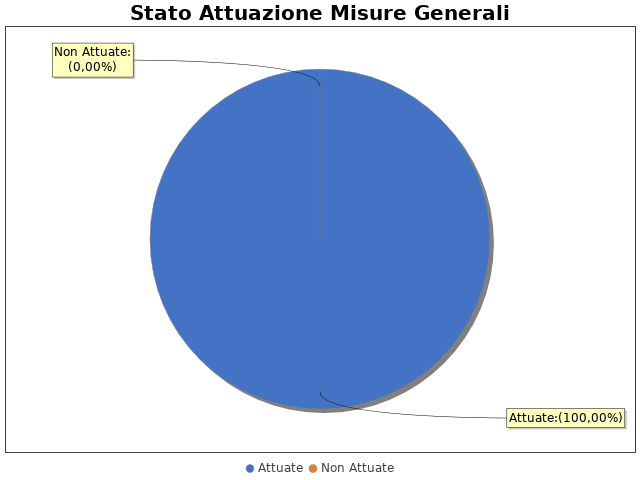 Note del RPCT:3.2 Codice di comportamento Il codice di comportamento è stato adottato nel 2015
Sono state adottate le seguenti misure che garantiscono l'attuazione del Codice di Comportamento: verifica rispetto disposizioni riguardo a incompatibilità e inconferibilità
Le seguenti aree di rischio sono state interessate da procedimenti disciplinari avviati, nell'anno di riferimento del PTPC in esame, per segnalazioni su violazioni del Codice di Comportamento, nei confronti dei dipendenti:
Nell'anno di riferimento del PTPC in esame sono stati attivati, per segnalazioni su violazioni del Codice di Comportamento, 0 procedimenti disciplinari; tra questi, 0 procedimenti disciplinari hanno dato luogo a sanzioni.Note del RPCT:3.3. Rotazione del personale 3.3.1 Rotazione OrdinariaLa misura Rotazione del Personale non è stata programmata nel PTPC in esame o, laddove la rotazione ordinaria sia stata già adottata negli anni precedenti, non si prevede di realizzare interventi correttivi o ad essa collegati.
Per le seguenti motivazioni: L'Ordine non dispone di dipendenti. Inoltre la rotazione non risulta materialmente praticabile al personale di segreteria esterna costituita da sole due unità3.3.2 Rotazione StraordinariaNel PTPCT non sono state programmate le azioni e le modalità organizzative idonee a garantire la tempestiva adozione della Rotazione Straordinaria del Personale in caso di necessità.
Per le seguenti motivazioni: L'Ordine non dispone di dipendenti.Note del RPCT:3.4. Misure in materia di conflitto di interessi Nel PTPC, nell'atto o regolamento adottato sulle misure di inconferibilità ed incompatibilità per incarichi dirigenziali ai sensi del D.lgs. 39/2013, sono esplicitate le direttive per l'attribuzione di incarichi dirigenziali e la verifica di insussistenza di cause ostative.

INCONFERIBILITA' 
Nell'anno di riferimento del PTPC in esame, sono pervenute 0 dichiarazioni rese dagli interessati sull'insussistenza di cause di inconferibilità.
Non sono state effettuate verifiche sulla veridicità delle dichiarazioni rese dagli interessati sull'insussistenza di cause di inconferibilità.

INCONPATIBILITA' 
Nell'anno di riferimento del PTPC in esame, sono pervenute  1 dichiarazioni rese dagli interessati sull'insussistenza di cause di incompatibilità
Non sono state effettuate verifiche sulla veridicità delle dichiarazioni rese dagli interessati sull'insussistenza di cause di incompatibilità.
Nel PTPC, nell'atto o regolamento adottato sulle misure di inconferibilità ed incompatibilità per incarichi dirigenziali ai sensi del D.lgs. 39/2013, non sono esplicitate le direttive per effettuare controlli sui precedenti penali
Si indicano di seguito le motivazioni: Non sono presenti dipendenti e nemmeno dirigenti. La misura pertanto pare non proporzionata ad un PTPC di una realtà limitata come quella dell'Ordine
Non sono stati effettuati controlli sui precedenti penali nell’anno di riferimento del PTPC.

SVOLGIMENTI INCARICHI EXTRA-ISTITUZIONALI 
Nell'anno di riferimento del PTPC in esame, Non sono pervenute segnalazioni sullo svolgimento di incarichi extra-istituzionali non autorizzati.Note del RPCT:3.5. Whistleblowing Dentro l’amministrazione, le segnalazioni possono essere inoltrate tramite: 
 - Documento cartaceoNote del RPCT:3.6. Formazione Nell’anno di riferimento del PTPC è stata erogata formazione sul tema della prevenzione della corruzione e/o tecnica/specialistica sui processi particolarmente esposti al rischio ai seguenti soggetti: 
 - RPCT per un numero medio di ore pari a 12
 - Altri Consiglieri dell'Ordine per un numero medio di ore pari a 3

Per ogni corso di formazione erogato, non sono stati somministrati ai partecipanti presenti dei questionari finalizzati a misurare il loro livello di gradimento.
La formazione è stata erogata da soggetti: Esterni
In particolare, la formazione è stata affidata a:
 - Formazione in house
 - Consiglio Nazionale degli Ingegneri - RPTC nazionaleNote del RPCT:3.7. TrasparenzaSono stati volti monitoraggi sulla pubblicazione dei dati così come previsti nel PTPC.
In particolare, essi sono stati svolti con la seguente periodicità:
Semestrale

I monitoraggi non hanno evidenziato irregolarità nella pubblicazione dei dati.
L'amministrazione non ha realizzato l'informatizzazione del flusso per alimentare la pubblicazione dei dati nella sezione “Amministrazione trasparente”.
Il sito istituzionale, relativamente alla sezione 'Amministrazione trasparente', non traccia il numero delle visite.

La procedura per la gestione delle richieste di accesso civico 'semplice' è stata adottata e pubblicata sul sito istituzionale.

Nell’anno di riferimento del PTPC non sono pervenute richieste di accesso civico 'semplice'.

La procedura per la gestione delle richieste di accesso civico 'generalizzato' è stata adottata e pubblicata sul sito istituzionale.

Nell’anno di riferimento del PTPC non sono pervenute richieste di accesso civico 'generalizzato'.
E' Stato istituito il registro degli accessi.
In particolare è stata rispettata l'indicazione che prevede di riportare nel registro l'esito delle istanze.Note del RPCT:3.8. PantouflageLa misura “Pantouflage” non è stata programmata nel PTPC in esame o, laddove la misura sia stata già adottata negli anni precedenti, non si prevede di realizzare interventi idonei a garantire la corretta e continua attuazione della stessa.
Per le seguenti motivazioni: L'Ordine non dispone di dipendenti.Note del RPCT:3.9. Commissioni e conferimento incarichi in caso di condannaLa misura “Commissioni, assegnazioni di uffici e conferimento di incarichi in caso di condanna per delitti contro le PA” non è stata programmata nel PTPC in esame o, laddove la misura sia stata già adottata negli anni precedenti, non si prevede di realizzare interventi idonei a garantire la corretta e continua attuazione della stessa.
Per le seguenti motivazioni: L'Ordine non dispone di dipendenti. Ai consiglieri è richiesta la dichiarazione di non essere in condizioni di inconferibilitàNote del RPCT:3.10. Patti di integritàLa misura “Patti di Integrità” non è stata programmata nel PTPC in esame o, laddove la misura sia stata già adottata negli anni precedenti, non si prevede di realizzare interventi idonei a garantire la corretta e continua attuazione della stessa.
Per le seguenti motivazioni: Per le limitate dimensioni ed entità delle spese previste nei bilanci preventivi, l'Ordine opera sempre sotto soglia e non ha mai avuto necessità di predisporre bandi di gara. Pertanto la misura pare sproporzionata per la realtà ordinistica.Note del RPCT:3.11. Considerazioni conclusive sull’attuazione delle misure generaliIl complesso delle misure attuate ha avuto un effetto (diretto o indiretto):
 - neutrale sulla qualità dei servizi
 - neutrale sull'efficienza dei servizi (es. in termini di riduzione dei tempi di erogazione dei servizi)
 - negativo sul funzionamento dell'amministrazione (es. in termini di semplificazione/snellimento delle procedure)
 - neutrale sulla diffusione della cultura della legalità
 - neutrale sulle relazioni con i cittadini
 - negativo su Gli adempimenti derivanti da una nomativa riguardante la Pubblica Amministrazione estesa alla piccola realtà di un Ordine provinciale (Ente non economico), impatta negativamente sulle sue limitate risorse (umane e finanziarie) sottraendole alle funzioni istituzionali.SEZIONE 4. RENDICONTAZIONE MISURE SPECIFICHE
La presente sezione illustra l’andamento relativo all’attuazione delle misure specifiche per l’anno di riferimento del PTPC.4.1. Quadro di sintesi dell’attuazione delle misure specifiche Con riferimento all’attuazione delle misure generali, nell’anno in corso, sono state programmate 5 misure specifiche.
Rispetto al totale delle misure specifiche programmate la situazione relativa alla loro attuazione corrisponde alla situazione rappresentata nella figura che segue: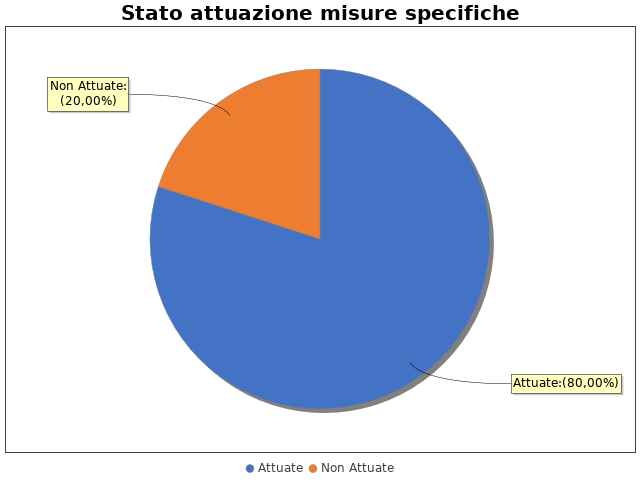 Nel dettaglio, rispetto al totale delle misure specifiche programmate per le diverse tipologie di misure, si evince la situazione illustrata nel grafico che segue: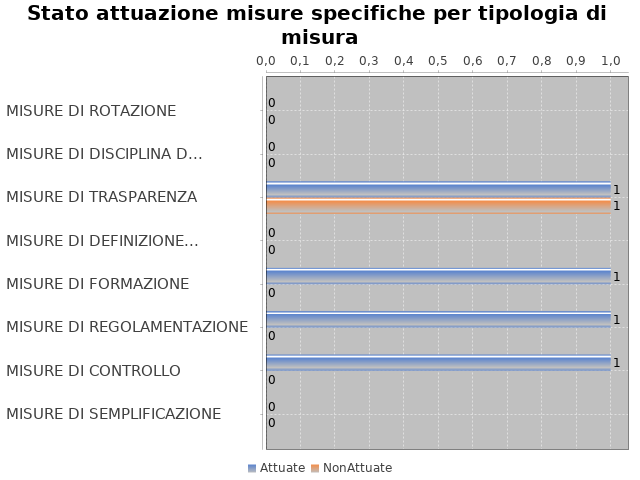 Note del RPCT:SEZIONE 5. MONITORAGGIO GESTIONE DEL RISCHIO Il grafico che segue indica, per ciascuna area di rischio esaminata nel PTPC, il numero di eventi corruttivi che si sono verificati nell’anno in corso (laddove verificatisi):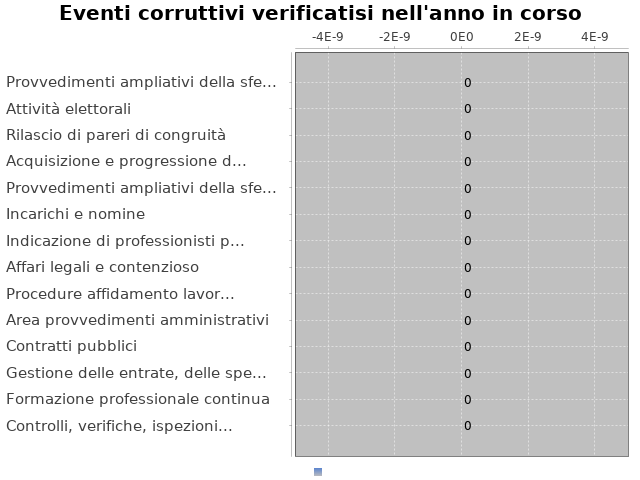 Con riferimento alle aree in cui si sono verificati eventi corruttivi, la tabella che segue indica se nel PTPC erano state previste misure di prevenzione della Corruzione:Tabella  - Previsione misure nelle aree in cui si sono verificati fenomeni corruttiviSi ritiene che la messa in atto del processo di gestione del rischio abbia generato dentro l’organizzazione i seguenti effetti:  -è aumentata la consapevolezza del fenomeno corruttivo
  -è rimasta invariata la capacità di scoprire casi di corruzione
  -è rimasta invariata la reputazione dell'ente

Il PTPC  non è stato elaborato in collaborazione con altre amministrazioni.SEZIONE 6. MONITORAGGIO ALTRE MISURE 
Non è stata effettuata la rotazione degli incarichi di arbitrato.
Non sono pervenuti suggerimenti e/o richieste di chiarimenti in merito alla strategia di prevenzione della corruzione dell'ente da parte di soggetti esterni all'amministrazione (es. sulle misure di prevenzione della corruzione adottate da parte di soggetti esterni all'amministrazione)
Tali suggerimenti non sono stati accolti.SEZIONE 7. MONITORAGGIO PROCEDIMENTI PENALI Non ci sono state denunce a carico di dipendenti dell'amministrazione nell'anno di riferimento del PTPC in esame.Non sono stati avviati procedimenti penali a carico di dipendenti dell'amministrazione nell'anno di riferimento del PTPC in esame.Note del RPCT:SEZIONE 8. MONITORAGGIO PROCEDIMENTI DISCIPLINARI Non sono stati avviati procedimenti disciplinari riconducibili a fenomeni corruttivi (in senso ampio, non solo per fatti penalmente rilevanti) a carico dei dipendenti.Note del RPCT:SEZIONE 9. CONSIDERAZIONI GENERALI Si ritiene che lo stato di attuazione del PTPC (definito attraverso una valutazione sintetica del livello effettivo di attuazione del Piano e delle misure in esso contenute) sia Buono, per tali ragioni: La criticità riguarda le limitare risorse rispetto al carico di incombenze formali che si sommano a quelle istituzionali in una piccola realtà come l'Ordine provinciale ove tutti i consiglieri, compreso RPCT, svolgono il loro incarico istiuzionale a titolo gratuito sottraendo già una quantità di tempo significativa all'esercizio della professione.

Si ritiene che l’efficacia complessiva della strategia di prevenzione della corruzione (definita attraverso una valutazione sintetica) con particolare riferimento alle misure previste nel Piano e attuate sia Idoneo, per tali ragioni: Allo stato attuale ed in considerazione della limitata realtà dell'Ordine (Ente non economico) non pare necessario nè giustificato contemplare ulteriori misure rispetto a quanto già predisposto.

Si ritiene che l'esercizio del ruolo di impulso e coordinamento del RPC rispetto alla messa in atto del processo di gestione del rischio (definito attraverso una valutazione sintetica) sia stato Idoneo, per tali ragioni: In continuità con quanto predisposto dal precedente consigliere RPCT pro-tempore si è provveduto, nel tempo, ad apportare aggiornamenti ed integrazioni ai vari PTPC in accordo con le indicazioni del RPCT UnicoNazionale e l'evoluzione normativa, compatibilmente coi limiti della realtà specifica.SEZIONE 10. MONITORAGGIO MISURE SPECIFICHEIl presente capitolo illustra l’andamento relativo all’attuazione delle singole misure specifiche programmate nell’anno di riferimento del PTPC.Misure specifiche di controllo
- AREA DI RISCHIO: I. Area provvedimenti amministrativi
Con riferimento all’attuazione delle misure specifiche di controllo, nell’anno in corso, si evidenziano i risultati illustrati nella figura che segue:
 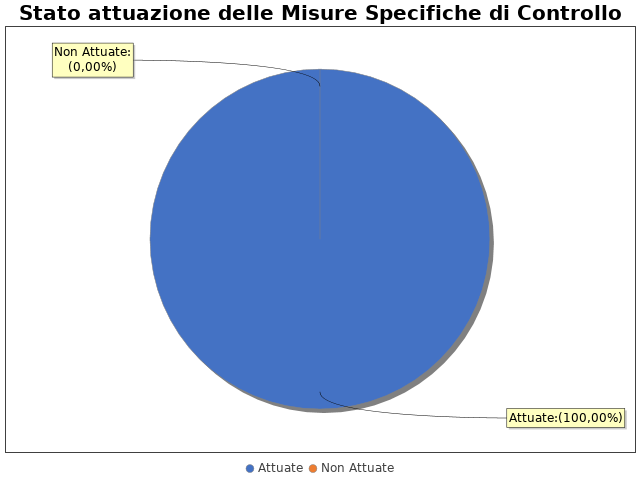 

MISURA DI CONTROLLO 1

Area di rischio: Area provvedimenti amministrativi
Misura: report del RPCT e attestazione OIV
La misura: È stata attuataNote del RPCT:Misure specifiche di trasparenza
- AREA DI RISCHIO: E. Incarichi e nomine
Con riferimento all’attuazione delle misure specifiche di trasparenza, nell’anno in corso, si evidenziano i risultati illustrati nella figura che segue:
 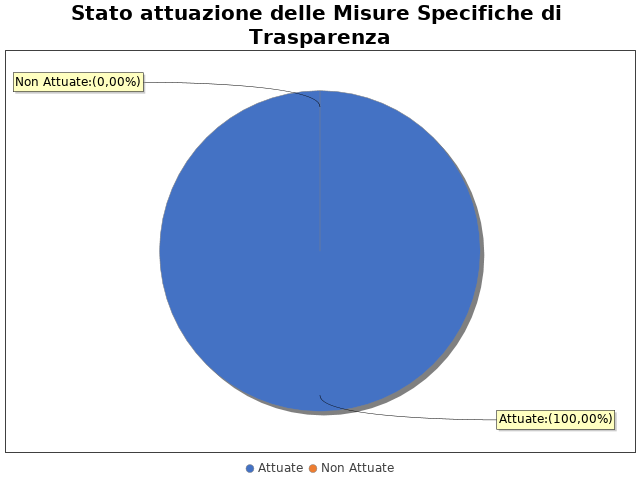 

MISURA DI TRASPARENZA 1

Area di rischio: I. E. Incarichi e nomine
Misura: verifica di eventuali condizioni di incompatibilità
La misura: È stata attuata
- AREA DI RISCHIO: I. Attività elettorali
Con riferimento all’attuazione delle misure specifiche di trasparenza, nell’anno in corso, si evidenziano i risultati illustrati nella figura che segue:
 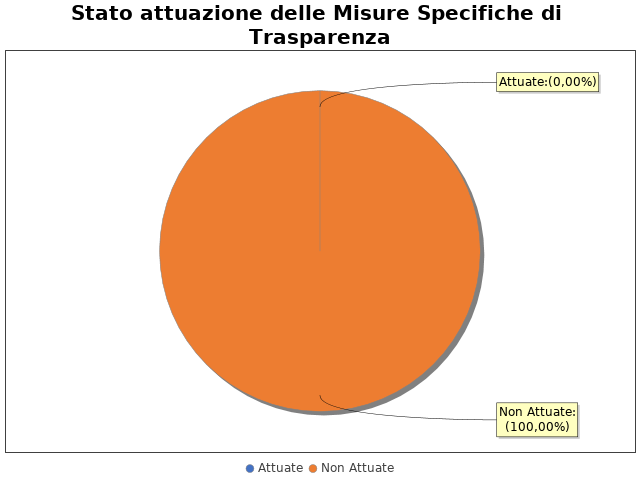 
In particolare, per quanto riguarda le misure specifiche di trasparenza non attuate si evidenzia che 
sono state avviate le attività e che, dunque,  sono attualmente in corso di adozione: 1

MISURA DI TRASPARENZA 1

Area di rischio: Attività elettorali
Misura: verifica di eventuali condizioni di inconferibilità
La misura: Non è stata attuata
In particolare, la misura è attualmente in corso di adozioneNote del RPCT:Misure specifiche di definizione e promozione dell’etica e di standard di comportamentoNon sono state programmate misure specifiche di definizione e promozione dell'etica e di standard di comportamento.Note del RPCT:Misure specifiche di regolamentazione
- AREA DI RISCHIO: M. Rilascio di pareri di congruità
Con riferimento all’attuazione delle misure specifiche di regolamentazione, nell’anno in corso, si evidenziano i risultati illustrati nella figura che segue:
 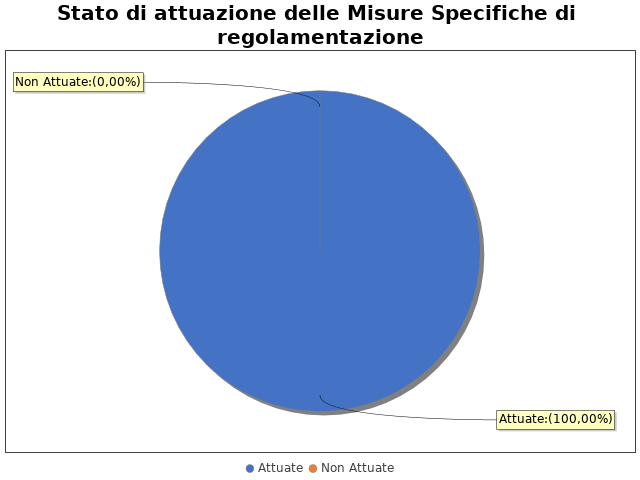 

MISURA REGOLAMENTAZIONE 1

Area di rischio: M. Rilascio di pareri di congruità
Misura: Era già presente un apposito regolamento interno che, secondo quanto previsto nella programmazione strategica, è stato oggetto di revisione ed aggornamento nel dicembre2019
La misura: È stata attuataNote del RPCT:Misure specifiche di semplificazioneNon sono state programmate misure specifiche di semplificazione.Note del RPCT:10.6.   Misure specifiche di formazione
- AREA DI RISCHIO: L. Formazione professionale continua
Con riferimento all’attuazione delle misure specifiche di formazione, nell’anno in corso, si evidenziano i risultati illustrati nella figura che segue:
 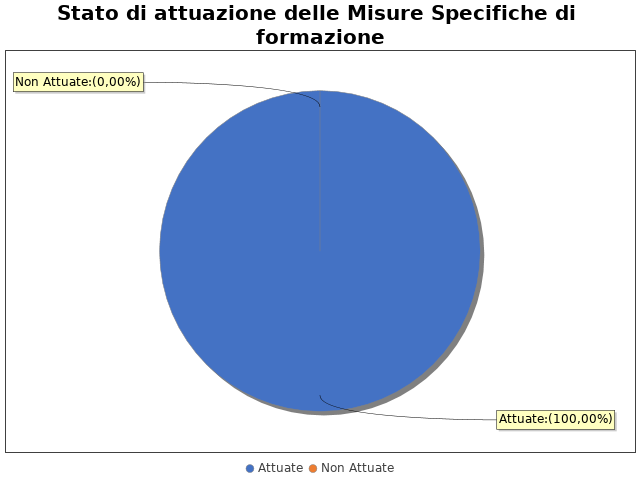 

MISURA DI FORMAZIONE 1

Area di rischio: L. Formazione professionale continua
Misura: valutazione delle offerte formative da parte del Consiglio Direttivo che delibera al riguardo, a seguito dell’esame dei CV dei relatori e della valutazione dei contenuti proposti
La misura: È stata attuata

MISURA DI FORMAZIONE 2

Area di rischio: L. Formazione professionale continua
Misura: misure di pubblicità degli eventi formativi dell’Ordine mediante pubblicazione dell’evento sul sito e con newsletter agli iscritti
La misura: È stata attuataNote del RPCT:Misure specifiche di rotazioneNon sono state programmate misure specifiche di rotazione.Note del RPCT:Misure specifiche di disciplina del conflitto di interessiNon sono state programmate misure specifiche di disciplina del conflitto di interessi.Note del RPCT:Aree di rischioEVENTI CORRUTTIVIPREVISIONE DI MISUREProcedure affidamento lavori, servizi e fornitureArea provvedimenti amministrativiAttività elettoraliFormazione professionale continuaRilascio di pareri di congruitàIndicazione di professionisti per l'affidamento di incarichi specifici